4-сабақСабақтың тақырыбы: «Жүйке жүйесінің типтерін салыстыру: диффузиялы, сатылы, түйнекті, түтіктәрізді.»Сабақтың барысы:Бөлім: Координация және реттелуПедагогтің аты-жөні:Асубекова БаянКүні:Сыныбы:Қатысушылар саны:                   Қатыспағандар саны:Сабақтың тақырыбы:Жүйке жүйесінің типтерін салыстыру: диффузиялы, сатылы, түйнекті, түтіктәрізді.Оқу бағдарламасына сәйкес оқу мақсаты7.1.7.1 - жануарлардың жүйке жүйесінің типтерін салыстыруСабақтың мақсаты:Барлық оқушылар үшін:Түйнек тәрізді жүйке жүйесін біледі.Көпшілік оқушылар үшін:Жүйке жүйесінің типтерін  салыстыра алады.Кейбір оқушылар үшін:Түтік тәрізді жүйке жүйесіне мысалдар келтіріп түсіндіреді және сипаттай алады.Құндылықтарға баулу: «Мәңгілік ел» жалпыұлттық идеясы бойынша «Жалпыға бірдей еңбек қоғамы» құндылығына баулу. Бұл арқылы оқушыларда шығармашылық және сын тұрғысынан ойлауы, функционалдық сауаттылығы, қарым-қатынас жасау қабілеті мен жауапкершілігі артады. Сонымен қатар өмір бойы оқуға, еңбеу етуге, Қазақстандық патриотизм және азаматтық жауапкершілікке  деген дағдысы қалыптасады.Сабақ кезеңі/УақытыПедагогтің іс-әрекетіОқушының іс-әрекетіОқушының іс-әрекетіОқушының іс-әрекетіБағалауРесурстарСабақтың басыҰйымдастыру кезеңі:(Ұ) “Гүлмен тілек” әдісі арқылы оқушылардың бір-біріне жақсы тілек айту арқылы жағымды ахуал қалыптастыру.Мақсаты: оқушылар бойында идея немесе тілек білдіру, тыңдау дағдыларын дамытуға бағыттау, сондай-ақ барлық оқушыларды қатыстыру арқылы оқыту жағдайларын теңестіру.Тиімділігі: оқушыны бір-біріне тілек айту арқылы жақындастырады, көңіл күйін көтереді, бауырмалдығын оятады.Ұйымдастыру кезеңі:(Ұ) “Гүлмен тілек” әдісі арқылы оқушылардың бір-біріне жақсы тілек айту арқылы жағымды ахуал қалыптастыру.Мақсаты: оқушылар бойында идея немесе тілек білдіру, тыңдау дағдыларын дамытуға бағыттау, сондай-ақ барлық оқушыларды қатыстыру арқылы оқыту жағдайларын теңестіру.Тиімділігі: оқушыны бір-біріне тілек айту арқылы жақындастырады, көңіл күйін көтереді, бауырмалдығын оятады.Ұйымдастыру кезеңі:(Ұ) “Гүлмен тілек” әдісі арқылы оқушылардың бір-біріне жақсы тілек айту арқылы жағымды ахуал қалыптастыру.Мақсаты: оқушылар бойында идея немесе тілек білдіру, тыңдау дағдыларын дамытуға бағыттау, сондай-ақ барлық оқушыларды қатыстыру арқылы оқыту жағдайларын теңестіру.Тиімділігі: оқушыны бір-біріне тілек айту арқылы жақындастырады, көңіл күйін көтереді, бауырмалдығын оятады.Ұйымдастыру кезеңі:(Ұ) “Гүлмен тілек” әдісі арқылы оқушылардың бір-біріне жақсы тілек айту арқылы жағымды ахуал қалыптастыру.Мақсаты: оқушылар бойында идея немесе тілек білдіру, тыңдау дағдыларын дамытуға бағыттау, сондай-ақ барлық оқушыларды қатыстыру арқылы оқыту жағдайларын теңестіру.Тиімділігі: оқушыны бір-біріне тілек айту арқылы жақындастырады, көңіл күйін көтереді, бауырмалдығын оятады.Ұйымдастыру кезеңі:(Ұ) “Гүлмен тілек” әдісі арқылы оқушылардың бір-біріне жақсы тілек айту арқылы жағымды ахуал қалыптастыру.Мақсаты: оқушылар бойында идея немесе тілек білдіру, тыңдау дағдыларын дамытуға бағыттау, сондай-ақ барлық оқушыларды қатыстыру арқылы оқыту жағдайларын теңестіру.Тиімділігі: оқушыны бір-біріне тілек айту арқылы жақындастырады, көңіл күйін көтереді, бауырмалдығын оятады.Ұйымдастыру кезеңі:(Ұ) “Гүлмен тілек” әдісі арқылы оқушылардың бір-біріне жақсы тілек айту арқылы жағымды ахуал қалыптастыру.Мақсаты: оқушылар бойында идея немесе тілек білдіру, тыңдау дағдыларын дамытуға бағыттау, сондай-ақ барлық оқушыларды қатыстыру арқылы оқыту жағдайларын теңестіру.Тиімділігі: оқушыны бір-біріне тілек айту арқылы жақындастырады, көңіл күйін көтереді, бауырмалдығын оятады.Жаңа сабаққа кіріспе (Ұ) «Миға шабуыл» әдісі арқылы өткен тақырыппен жаңа сабақты  байланыстыру мақсатында ой қозғау сұрақтарын ұжымдық талқылау. 1.Түйнек тәрізді түтікше қай жануарларға тән?2. Тұщы су гидрасының жүйке жүйесі қандай?3. Түйінді жүйке жүйесі қай жануарларға тән?1.Түйнек тәрізді түтікше қай жануарларға тән?2. Тұщы су гидрасының жүйке жүйесі қандай?3. Түйінді жүйке жүйесі қай жануарларға тән?1.Түйнек тәрізді түтікше қай жануарларға тән?2. Тұщы су гидрасының жүйке жүйесі қандай?3. Түйінді жүйке жүйесі қай жануарларға тән?Мақсаты: Жылдам әрі функционалды түрде сыни ойлануды дамыту. Өз ойын дұрыс мағынада білдіріп,  талқылауға белсенділікпен қатысқан оқушыға «Жарайсың!» деген мадақтау сөзімен  ынталандыру.  Сабақтың ортасыОқулықтағы жаңа сабақтың мәтінін оқуға тапсырма бередіОқулықты оқып танысып шығады. Тірек сөздермен танысып, өз дәптерлеріне жазып аладыОқулықты оқып танысып шығады. Тірек сөздермен танысып, өз дәптерлеріне жазып аладыОқулықты оқып танысып шығады. Тірек сөздермен танысып, өз дәптерлеріне жазып алады1. Жүйке жүйесінің түйінді типіне мысаладр келтіріп түсіндіреді.Тақырыпқа байланысты интернет көздерін пайдаланып жүйке жүйесі туралы видеороик көреді.Тапсырмалар айдарындағы 1-тапсырманы орындатады, бақылайды, мысал, үлгі көрсетеді.1-ТапсырмаСурет бойынша жануарлардың жүйке жүйесі типін анықтайды. Жануарларды атайды.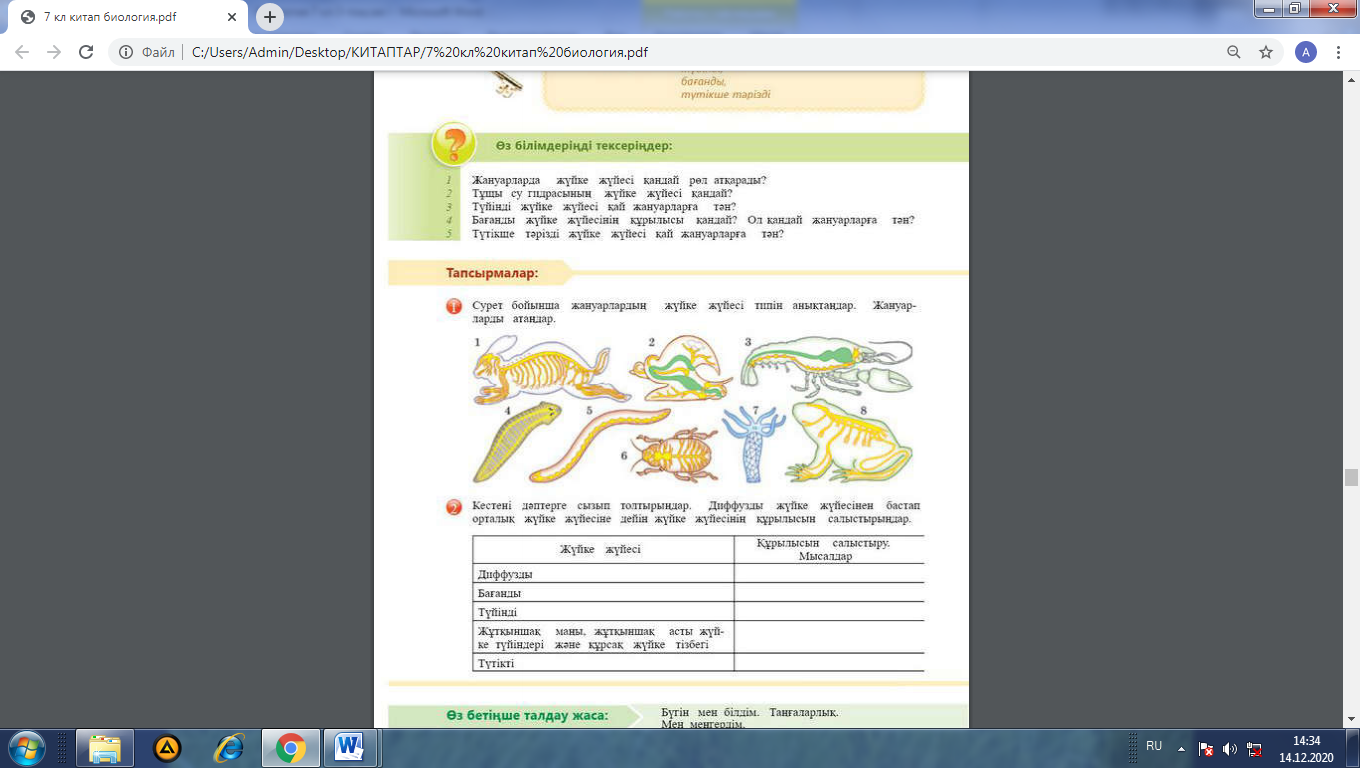 1-ТапсырмаСурет бойынша жануарлардың жүйке жүйесі типін анықтайды. Жануарларды атайды.1-ТапсырмаСурет бойынша жануарлардың жүйке жүйесі типін анықтайды. Жануарларды атайды.Дескриптор:                    Жалпы - 3 балл1.Модельдейді, салыстырады, типтерін анықтайды.ДК экраны7-сынып оқулығы.Жұмыс дәптерлері.Тапсырмалар айдарындағы 2-тапсырманы орындатады, бақылайды, мысал, үлгі көрсетеді.2-ТапсырмаДиффузды жүйке жүйесінен бастап орталық жүйке жүйесіне дейін жүйке жүйесінің құрылысын салыстырады.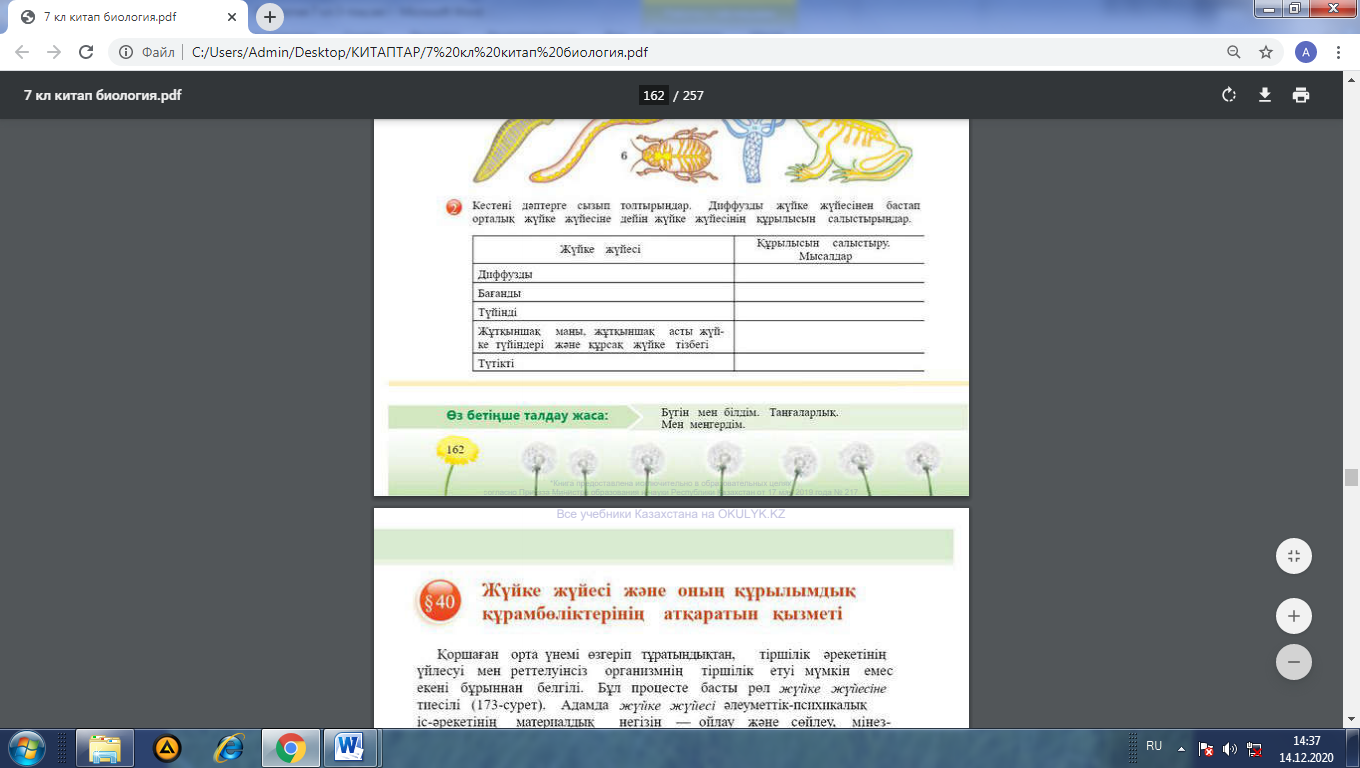 Дескриптор:                    Жалпы - 3 балл1.Кестені сызады оны толтырады.2. Талдау жасап айырмашылықтарын анықтайды.2-ТапсырмаДиффузды жүйке жүйесінен бастап орталық жүйке жүйесіне дейін жүйке жүйесінің құрылысын салыстырады.Дескриптор:                    Жалпы - 3 балл1.Кестені сызады оны толтырады.2. Талдау жасап айырмашылықтарын анықтайды.2-ТапсырмаДиффузды жүйке жүйесінен бастап орталық жүйке жүйесіне дейін жүйке жүйесінің құрылысын салыстырады.Дескриптор:                    Жалпы - 3 балл1.Кестені сызады оны толтырады.2. Талдау жасап айырмашылықтарын анықтайды.2-ТапсырмаДиффузды жүйке жүйесінен бастап орталық жүйке жүйесіне дейін жүйке жүйесінің құрылысын салыстырады.Дескриптор:                    Жалпы - 3 балл1.Кестені сызады оны толтырады.2. Талдау жасап айырмашылықтарын анықтайды.ДК экраны7-сынып оқулығы.Жұмыс дәптерлері.Сабақтың соңы«Еркін микрофон»  әдісі. Мұғалім сабақты қорытындылау мақсатында оқушылардың сабаққа деген көзқарасын, рефлексиясын тыңдайды.Оқушылар бүгінгі сабақтың мақсатына жеткізетін тапсырмалар орындауына қарай, өз түсінгенін, пікірін,  өз ойын айту арқылы сабаққа қорытынды жасайды.Оқушылар бүгінгі сабақтың мақсатына жеткізетін тапсырмалар орындауына қарай, өз түсінгенін, пікірін,  өз ойын айту арқылы сабаққа қорытынды жасайды.Оқушылар бүгінгі сабақтың мақсатына жеткізетін тапсырмалар орындауына қарай, өз түсінгенін, пікірін,  өз ойын айту арқылы сабаққа қорытынды жасайды.Мұғалім оқушыларды  «Жапондық бағалау» 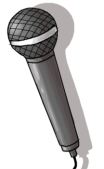 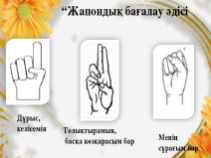 